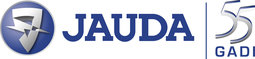 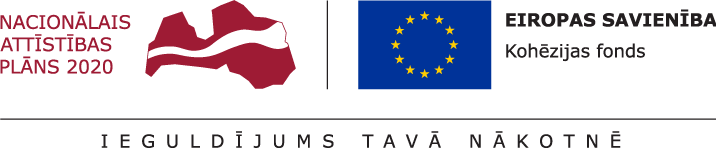 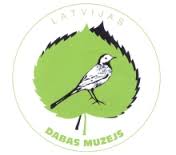 LĪGUMS Nr.4-16.2.1/6-KFpar individuāla pasūtījuma metāla skapjuizgatavošanu un piegādi Muzeja krājumamRīgā, 2018. gada _29___. augustā.Latvijas Dabas muzejs, reģ. Nr. 90000027926, adrese K. Barona ielā 4, Rīgā, tā direktores Skaidrītes Ruskules personā, kura darbojas uz Ministru kabineta 2012.gada 9.oktobra noteikumu Nr.690 „Latvijas Dabas muzeja nolikums” pamata, turpmāk - PASŪTĪTĀJS, no vienas puses, unAkciju sabiedrība ENERGOFIRMA “JAUDA”, reģistrēta Latvijas Republikas Uzņēmumu reģistrā ar Nr.40003012798, juridiskā adrese: Krustpils iela 119, Rīga, LV-1057 (turpmāk- PIEGĀDĀTĀJS), tās Valdes priekšsēdētāja Jāņa Šimina personā, kurš rīkojas saskaņā ar statūtiem, no otras puses, bet abi kopā un katrs atsevišķi turpmāk saukti – Līdzēji, pamatojoties uz Latvijas Dabas muzeja organizēto iepirkumu  “Individuāla pasūtījuma metāla skapju izgatavošana un piegāde Muzeja krājumam”, Id.Nr. LDM/2018/04/KF, (turpmāk- Iepirkums), kas tika veikts saskaņā ar Publisko iepirkumu likuma 9.panta prasībām, un saskaņā ar Latvijas Dabas muzeja iepirkumu komisijas 2018.gada 21.augusta 21.08.2018. lēmumu (21.08.2018. iepirkumu komisijas sēdes protokols Nr. 2018/04-7), noslēdz šādu iepirkuma līgumu (turpmāk – LĪGUMS):1. LĪGUMA PRIEKŠMETSPASŪTĪTĀJS pasūta un pērk, bet PIEGĀDĀTĀJS izgatavo un piegādā 23 metāla skapjus (turpmāk- Prece) atbilstoši šī Līguma 1.pielikumā “Tehniskā specifikācija” un Līguma 2.pielikumā “Tehniskais un Finanšu piedāvājums” noteiktajam. LĪGUMA 1.pielikums un 2.pielikums ir LĪGUMA neatņemamas sastāvdaļas.PIEGĀDĀTĀJS nodrošina Preces un ar piegādi saistīto pakalpojumu atbilstību normatīvo aktu prasībām, saskaņā ar LĪGUMA 1.pielikumā “Tehniskā specifikācija” noteikto Preces tehnisko specifikāciju.LĪGUMA finansējuma avots: KF projekts Nr. 5.4.2.2/17/I/002 "Valsts vides monitoringa programmu un kontroles sistēmas attīstība un sabiedrības līdzdalības veicināšana, pilnveidojot nacionālas nozīmes vides informācijas un izglītības centru infrastruktūru".Līguma IZPILDES (DARBĪBAS) TERMIŅŠ UN VIETALĪGUMS stājas spēkā tā Līdzēju abpusējas parakstīšanas dienā un ir spēkā līdz Līgumā noteikto saistību pilnīgai izpildei, bet ne ilgāk kā 3 mēnešu termiņā no Līguma parakstīšanas dienas (atkarībā no tā, kurš nosacījums iestājas pirmais). LĪGUMA izpildes (piegādes) vieta ir Latvijas Dabas muzejs, K. Barona iela 4, Rīga. 3. LĪGUMA SUMMA UN NORĒĶINU KĀRTĪBALĪGUMA summa (turpmāk – Līguma summa) ir EUR 12716.92 (divpadsmit tūkstoši septiņi simti sešpadsmit eiro un 92 centi), neieskaitot pievienotās vērtības nodokli (turpmāk- PVN). PVN tiek aprēķināts un maksāts saskaņā ar spēkā esošajiem normatīvajiem aktiem.Preces cena ir noteikta LĪGUMA 2.pielikumā “Tehniskais un Finanšu piedāvājums” un nevar tikt palielināta LĪGUMA darbības laikā.LĪGUMA 2.pielikumā “Tehniskais un Finanšu piedāvājums” norādītajā Preces cenā ir iekļautas visas izmaksas, kas attiecas un ir saistītas ar LĪGUMA izpildi, tajā skaitā nodokļi (izņemot PVN), un nodevas, piegādes un Preces uzstādīšanas izmaksas, darbinieku apmācības un garantijas uzturēšanas izdevumi.Par saņemto Preci PASŪTĪTĀJS norēķinās šādā kārtībā:3.4.1.PASŪTĪTĀJS maksā priekšapmaksu EUR 6000,- (seši tūkstoši euro un 00 centi) neieskaitot pievienotās vērtības nodokli 10 (desmit) darba dienu laikā no atbilstoši Līguma noteikumiem sagatavota PIEGĀDĀTĀJA priekšapmaksas rēķina saņemšanas dienas,3.4.2. atlikusī Līguma summa tiek izmaksāta ne vēlāk kā 10 (desmit) darba dienu laikā pēc Preces pieņemšanas – nodošanas akta abpusējas parakstīšanas un atbilstoši sagatavota rēķina saņemšanas dienas.PASŪTĪTĀJS norēķinus veic, izmantojot bezskaidras naudas norēķinus, veicot pārskaitījumu uz PIEGĀDĀTĀJA Līgumā norādīto bankas kontu.Par samaksas dienu tiek uzskatīta diena, kad PASŪTĪTĀJS veicis pārskaitījumu uz PIEGĀDĀTĀJA norēķinu kontu. PIEGĀDĀTĀJS rēķinos norāda:	1) KF projekts Nr. 5.4.2.2/17/I/002 "Valsts vides monitoringa programmu un kontroles sistēmas attīstība un sabiedrības līdzdalības veicināšana, pilnveidojot nacionālas nozīmes vides informācijas un izglītības centru infrastruktūru";2) Līguma Nr. 4-16.2.1/6-KF;3) PIEGĀDĀTĀJA rekvizīti;4) Nodošanas - pieņemšanas akta datums, pamatojoties uz kuru tiek izrakstīts rēķins /ja attiecināms/;5) Preces nosaukums, daudzums, cena, summa un citi nepieciešamie rekvizīti.Līguma 3.7.punktā noteikto prasību neievērošanas gadījumā PASŪTĪTĀJS ir tiesīgs neapmaksāt rēķinu līdz minēto prasību izpildei, līdz ar ko PASŪTĪTĀJAM nevar tikt piemērots šī Līguma 6.2.punktā noteiktais līgumsods.PREČU PIEGĀDES kārtībaPIEGĀDĀTĀJS piegādā Preces PASŪTĪTĀJAM, iepriekš savstarpēji saskaņojot konkrētu Preču nodošanas – pieņemšanas laiku un vietu.PIEGĀDĀTĀJS Preču piegādes brīdī, ievērojot šā LĪGUMA 2.1.punktā noteikto termiņu, sagatavo, paraksta un iesniedz PASŪTĪTĀJAM parakstīšanai nodošanas – pieņemšanas aktu, kas noformēts atbilstoši šim LĪGUMAM pievienotajam paraugam (3.pielikums).PASŪTĪTĀJAM ir tiesības pirms nodošanas – pieņemšanas akta parakstīšanas pārbaudīt piegādāto Preci, nepieņemt to un neparakstīt nodošanas – pieņemšanas aktu, ja Prece neatbilst LĪGUMA noteikumiem, nodošanas – pieņemšanas aktā norādītajam, ir nekvalitatīva vai arī tai ir konstatēti trūkumi. Šādā gadījumā PASŪTĪTĀJS sagatavo un 3 (trīs) darba dienu laikā no neatbilstību (defektu) konstatēšanas brīža iesniedz PIEGĀDĀTĀJAM defektu konstatācijas aktu par konstatētajiem trūkumiem (4.pielikums). Šādā gadījumā PIEGĀDĀTĀJAM ir pienākums novērst aktā minētās neatbilstības un trūkumus vai apmainīt Preci pret jaunu, kā arī pildīt PASŪTĪTĀJA pieprasītās piegādes termiņa nokavējuma sankcijas. Pēc nepieciešamo pasākumu veikšanas attiecībā uz nekvalitatīvo Preci PIEGĀDĀTĀJS atkārtoti nodod Preci PASŪTĪTĀJAM šā LĪGUMA 4.2.apakšpunktā noteiktajā kārtībā.Ja PASŪTĪTĀJS piegādātajai Precei pēc nodošanas – pieņemšanas akta parakstīšanas konstatē trūkumus (defektus) vai neatbilstības LĪGUMĀ vai tā 1.pielikumā “Tehniskā specifikācija” noteiktajam, tas konstatētos Preces trūkumus vai neatbilstības norāda defektu konstatācijas aktā (4.pielikums) un iesniedz to PIEGĀDĀTĀJAM.Ja PIEGĀDĀTĀJS, starp LĪDZĒJIEM iepriekš saskaņotajos termiņos, nenovērš Preces nepilnības, vai trūkumu novēršana nav veikta LĪGUMĀ paredzētajā Preču piegādes termiņā, PASŪTĪTĀJS ir tiesīgs neapmaksāt saņemtos rēķinus par Preču piegādi, ja tās neatbilst LĪGUMĀ un tā pielikumos noteiktajam.Visus strīdus par Preces atbilstību šā LĪGUMA noteikumiem LĪDZĒJI risina savstarpēji vienojoties. Ja vienoties neizdodas, PASŪTĪTĀJS ir tiesīgs pieaicināt ekspertu. Ja eksperta slēdziens apstiprina par pamatotu PASŪTĪTĀJA viedokli, PIEGĀDĀTĀJS novērš attiecīgos Preces trūkumus, kā arī sedz eksperta pieaicināšanas izmaksas.PUŠU TIESĪBAS UN PIENĀKUMIPASŪTĪTĀJA tiesības un pienākumi:savlaicīgi pēc PIEGĀDĀTĀJA pieprasījuma nodrošināt PIEGĀDĀTĀJU ar visu informāciju, kas nepieciešama šā Līguma izpildei un dot PIEGĀDĀTĀJAM saistošus norādījumus saistībā ar LĪGUMA izpildi;saskaņā ar šajā Līgumā noteikto kārtību izvērtēt Preču atbilstību šajā Līgumā un tā pielikumos noteiktajām prasībām un sniegt attiecīgus komentārus un papildinājumus vai pretenzijas šajā Līgumā noteiktajā kārtībā;saskaņā ar šajā Līgumā noteikto kārtību pieņemt piegādātās Preces, kas atbilst šā LĪGUMA un tā pielikumu prasībām;pieprasīt no PIEGĀDĀTĀJA informāciju un paskaidrojumus par LĪGUMA izpildes gaitu un citiem LĪGUMA izpildes jautājumiem;veikt samaksu par laikā un atbilstoši LĪGUMĀ un tā pielikumos noteiktajām prasībām piegādātām Precēm un sniegtiem pakalpojumiem šajā Līgumā noteiktajā kārtībā un apmērā;nepieņemt Preces un darbu izpildi, kuri neatbilst LĪGUMĀ vai tā pielikumos noteiktajām prasībām.PIEGĀDĀTĀJA tiesības un pienākumi:piegādāt Preces šajā Līgumā un tā pielikumos noteiktajā apjomā, termiņā un kvalitātē, kā arī uzņemties atbildību par sekām, kuras iestāsies LĪGUMA neievērošanas vai nepienācīgas izpildes rezultātā;novērst Preces neatbilstību LĪGUMA un tā pielikumos noteiktajām prasībām saskaņā ar šajā Līgumā noteikto kārtību;savlaicīgi informēt Pasūtītāju par līguma izpildes gaitu un par iespējamiem vai paredzamiem kavējumiem LĪGUMA izpildē;PIEGĀDĀTĀJS apņemas bez PASŪTĪTĀJA rakstiskas piekrišanas neizpaust trešajām personām LĪGUMA izpildes gaitā iegūto informāciju un veikt visus nepieciešamos pasākumus minētās informācijas neizpaušanai, izņemot, ja to pieprasa valsts institūcijas, kurām saskaņā ar likumu ir tiesības prasīt šādu informāciju;PIEGĀDĀTĀJAM ir pienākums atmaksāt 3.4.1.punktā nosaukto un izmaksāto priekšapmaksu pilnā apmērā iespējami īsākā termiņā, bet ne vēlāk kā 10 (desmit) darba dienu laikā, ja Prece netiek piegādāta;PIEGĀDĀTĀJAM ir pienākums apstrādāt fizisko personu datus tikai atbilstoši savai kompetencei un tikai to mērķu realizācijai, kurus noteicis PASŪTĪTĀJS, saglabāt un nelikumīgi neizpaust fizisko personu datus arī pēc LĪGUMA izpildes.PIEGĀDĀTĀJS nav tiesīgs nodot savas tiesības vai pienākumus trešajai personai.PIEGĀDĀTĀJAM ir pienākums nodrošināt piegādāto Preču garantiju 36 mēnešus no Preču nodošanas – pieņemšanas akta parakstīšanas dienas, nepieciešamības gadījumā par saviem līdzekļiem nodrošinot nekvalitatīvās Preces defektu novēršanu vai nekvalitatīvās Preces vai atsevišķu elementu nomaiņu.PUŠU MANTISKĀ ATBILDĪBAKatrs LĪDZĒJS atbild par šā LĪGUMA saistību neizpildi vai nepienācīgu izpildi Latvijas Republikas normatīvajos aktos un šajā LĪGUMĀ noteiktajā kārtībā.Par apmaksas termiņa kavējumu LĪDZĒJS ir tiesīgs nokavējušam LĪDZĒJAM piemērot līgumsodu 0,1% (nulle, komats, viena procenta) apmērā no nokavētā maksājuma summas par katru nokavēto dienu, bet ne vairāk kā 10% (desmit procenti) no kavētā maksājuma summas.Par Preču piegādes kavējumu PASŪTĪTĀJS ir tiesīgs PIEGĀDĀTĀJAM piemērot līgumsodu 0,1% (nulle, komats, viena procenta) apmērā no nepiegādātās Preces cenas par katru nokavēto dienu, bet ne vairāk kā 10% (desmit procenti) no nepiegādātās Preces cenas.Aprēķināto līgumsoda summu PASŪTĪTĀJS ir tiesīgs ieturēt no samaksas par saņemto Preci, rakstiski par to informējot PIEGĀDĀTĀJU.Kamēr šis LĪGUMS ir spēkā PIEGĀDĀTĀJAM ir saistošs IEPIRKUMĀ iesniegtais piedāvājums.līdzēji apņemas nekavējoties rakstiski informēt viens otru par jebkādām grūtībām šā Līguma izpildes procesā, kas varētu aizkavēt savlaicīgu Preču piegādi un Līguma izpildi.PIEGĀDĀTĀJS uzņemas materiālo atbildību par PASŪTĪTĀJAM un trešajām personām nodarītajiem zaudējumiem, kā arī atlīdzina visus izdevumus, zaudējumus, kas PIEGĀDĀTĀJA darbības vai bezdarbības rezultātā radušies PASŪTĪTĀJAM vai trešajām personām.LĪGUMA GROZĪŠANA UN IZBEIGŠANALĪGUMA darbības laikā LĪDZĒJI nav tiesīgi veikt būtiskus LĪGUMA grozījumus, izņemot Publisko iepirkuma likuma 61.panta pirmajā daļā noteiktajos gadījumos. Par būtiskiem LĪGUMA grozījumiem ir atzīstami tādi grozījumi, kas atbilst Publisko iepirkuma likuma 61.panta otrās daļas regulējumam. LĪGUMA darbības laikā ir pieļaujami LĪGUMA grozījumi, kas tiek veikti saskaņā ar Publisko iepirkuma likuma 61.pantā noteikto. Visi grozījumi tiek numurēti un tiek pievienoti LĪGUMAM.LĪGUMU var izbeigt pirms LĪGUMA 3.1.apakšpunktā noteiktā termiņa, LĪDZĒJIEM savstarpēji par to vienojoties, kas tiek noformēts ar vienošanos, kuru pievieno LĪGUMAM kā pielikumu, kas kļūst par šā LĪGUMA neatņemamu sastāvdaļu.LĪGUMA saistību neizpildes vai LĪGUMA saistību pārkāpuma gadījumā PASŪTĪTĀJAM ir tiesības, rakstiski paziņojot par to PIEGĀDĀTĀJAM, vienpusēji atkāpties no LĪGUMA, prasot atlīdzināt zaudējumus.Gadījumā, ja tiesā tiek ierosināta PIEGĀDĀTĀJA maksātnespējas vai tiesiskās aizsardzības (ārpustiesas tiesiskās aizsardzības) procesa lieta, PASŪTĪTĀJAM ir tiesības, rakstiski paziņojot par to PIEGĀDĀTĀJAM, vienpusēji izbeigt šo LĪGUMU.PASŪTĪTĀJAM ir tiesības vienpusēji izbeigt LĪGUMU bez PIEGĀDĀTĀJA piekrišanas, ja PIEGĀDĀTĀJAM piemērotā līgumsoda apmērs sasniedzis 10% (desmit procentus) no LĪGUMA kopējās summas. Ja PIEGĀDĀTĀJS ir saņēmis Līguma 3.4.1.punktā paredzēto priekšapmaksu un Prece nav piegādāta, tās atmaksa jāveic pilnā apmērā iespējami īsākā termiņā, bet ne vēlāk kā 10 (desmit) darba dienu laikā. Atmaksas termiņa kavējuma gadījumā PIEGĀDĀTĀJAM jāmaksā Līguma 6.2.punktā noteiktais līgumsods.PIEGĀDĀTĀJAM ir tiesības, rakstiski par to paziņojot PASŪTĪTĀJAM, vienpusēji izbeigt šo LĪGUMU, ja PASŪTĪTĀJS kavē LĪGUMA 3.4.punktā norādīto samaksas termiņu ilgāk par 30 (trīsdesmit) kalendārajām dienām. Nepārvaramas varas apstākļiLĪDZĒJI nav atbildīgi par savu līgumsaistību neizpildi vai nepienācīgu izpildi, ja tā radusies nepārvaramas varas apstākļu rezultātā, un kurus LĪDZĒJI nevarēja paredzēt vai novērst šā LĪGUMA noslēgšanas brīdī un kuriem iestājoties LĪDZĒJI objektīvi nevar izpildīt uzņemtās saistības.Par nepārvaramas varas apstākļiem atzīst notikumu, kas atbilst visām šīm pazīmēm:no kura nav iespējams izvairīties un kura sekas nav iespējams pārvarēt;kuru LĪGUMA slēgšanas brīdī nebija iespējams paredzēt;kas nav radies LĪDZĒJA vai tā kontrolē esošas personas kļūdas vai rīcības dēļ;kas padara saistību izpildi ne tikai apgrūtinošu, bet arī neiespējamu.LĪDZĒJS, kuram kļuvis neiespējami izpildīt LĪGUMA noteiktās saistības nepārvaramas varas apstākļu rezultātā, nekavējoties, bet ne vēlāk kā 3 (trīs) darba dienu laikā, jāpaziņo otram LĪDZĒJAM rakstiski par šādu apstākļu rašanos. Nesavlaicīga paziņojuma gadījumā LĪDZĒJI netiek atbrīvoti no LĪGUMA saistību izpildes.LĪDZĒJS, kurš nav spējis pildīt savas saistības, par nepārvaramas varas apstākļiem nevar minēt iekārtu vai materiālu defektus vai to piegādes kavējumus (ja vien minētās problēmas neizriet tieši no nepārvaramas varas).Pēc LĪGUMA 8.3.apakšpunktā minētā paziņojuma saņemšanas LĪDZĒJI vienojas par LĪGUMA izpildes termiņa pagarināšanu, nepieciešamajām izmaiņām LĪGUMĀ vai arī par LĪGUMA izbeigšanu.CITI NOTEIKUMIŠā LĪGUMA izpildei katrs LĪDZĒJS nosaka vienu vai vairākas kontaktpersonas, kuru pienākums ir sekot šā LĪGUMA izpildei, tajā skaitā pārbaudīt un pieņemt Preces, parakstīt nodošanas-pieņemšanas aktu un informēt par šī LĪGUMA izpildi gan savu, gan otru LĪDZĒJU.PASŪTĪTĀJA kontaktpersona: Eduards Žiba, tālruņa Nr.: 26405482, e-pasta adrese: eduards.ziba@ldm.gov.lv PIEGĀDĀTĀJA kontaktpersona: Edvīns Zundāns, tālruņa Nr.: 67724255, e-pasta adrese: edvins.zundans@jauda.comKontaktpersonu nomaiņas gadījumā LĪDZĒJS par to rakstveidā informē otru LĪDZĒJU (trīs) darba dienu laikā.Visus jautājumus un strīdus, kas radušies LĪGUMA izpildes laikā, LĪDZĒJI risina sarunu ceļā. Ja vienošanās netiek panākta, strīdi tiek risināti Latvijas Republikas normatīvajos aktos paredzētajā kārtībā.Šis Līgums sagatavots un parakstīts divos eksemplāros ar vienādu juridisko spēku uz 6 (sešām) lapām, no kuriem viens eksemplārs  glabājas pie PASŪTĪTĀJA, otrs – pie PIEGĀDĀTĀJA.LĪGUMA pielikumi:pielikums “Tehniskā specifikācija” uz __5__ lapām;pielikums “Tehniskais un Finanšu piedāvājums”  uz 2 lapām;pielikums “Nodošanas-pieņemšanas akts (forma)” uz 1 lapas;pielikums “Defektu konstatācijas akts (forma)” uz 1 lapas. Visi šā LĪGUMA pielikumi ir LĪGUMA neatņemamas sastāvdaļas.LĪDZĒJU JURIDISKĀS ADRESES UN REKVIZĪTIPasūtītājs						Piegādātājs1.pielikums                                    29.08.2018. Līgumam Nr. 4-16.2.1/6-KFTehniskā specifikācijaIepirkums “Individuāla pasūtījuma metāla skapjuizgatavošana un piegāde Muzeja krājumam”,Id.Nr. LDM/2018/04/KF2.pielikums                                   29.08.2018. Līgumam Nr. 4-16.2.1/6-KFIepirkums “Individuāla pasūtījuma metāla skapjuizgatavošana un piegāde Muzeja krājumam”,Id.Nr. LDM/2018/04/KFPretendenta- akciju sabiedrības ENERGOFIRMA “JAUDA”Tehniskais un Finanšu piedāvājums3.pielikums                                   29.08.2018. Līgumam Nr. 4-16.2.1/6-KFPIEŅEMŠANAS – NODOŠANAS AKTS (forma)4.pielikums                                   29.08.2018. Līgumam Nr. 4-16.2.1/6-KFDEFEKTU KONSTATĀCIJAS AKTS (forma)Latvijas Dabas muzejs
Reģ.Nr. 90000027926
K.Barona iela 4, Rīga, LV - 1050
VALSTS KASEKods: TRELLV22
Konts: LV86TREL221050003900BDirektore Skaidrīte Ruskule/paraksts/Akciju sabiedrība ENERGOFIRMA “JAUDA”Reģ. Nr. 40003012798Krustpils iela 119, Rīga, LV-1057Banka: Luminor Bank ASKods: RIKOLV2XKonts: LV74RIKO0002013146570Valdes priekšsēdētājs Jānis Šimins/paraksts/